Группа: 2ИСиП-22Дата: 17.02.2024г.Тема: Обработка, преобразование и форматирование данныхТип занятия: лекцияОсновная литература:1. Радченко М.Г. 1С:Программирование для начинающих – ООО «1С-Паблишинг», 20172. «1С:Предприятие 8.2. Практическое пособие разработчика. Примеры и типовые приемы» (ISBN 978-5-9677-2041-3, М.: ООО «1С-Паблишинг», 2013;3. Ощенко И.А. Азбука программирования в 1С:Предприятие 8.2. — СПб.: БХВ-Петербург, 2013. — 272 с.: ил.Основные вопросы:Изучить «Ощенко И.А. Азбука программирования в 1С:Предприятие 8.2.»  с. 66-77.Законспектировать подчеркнутые фрагменты.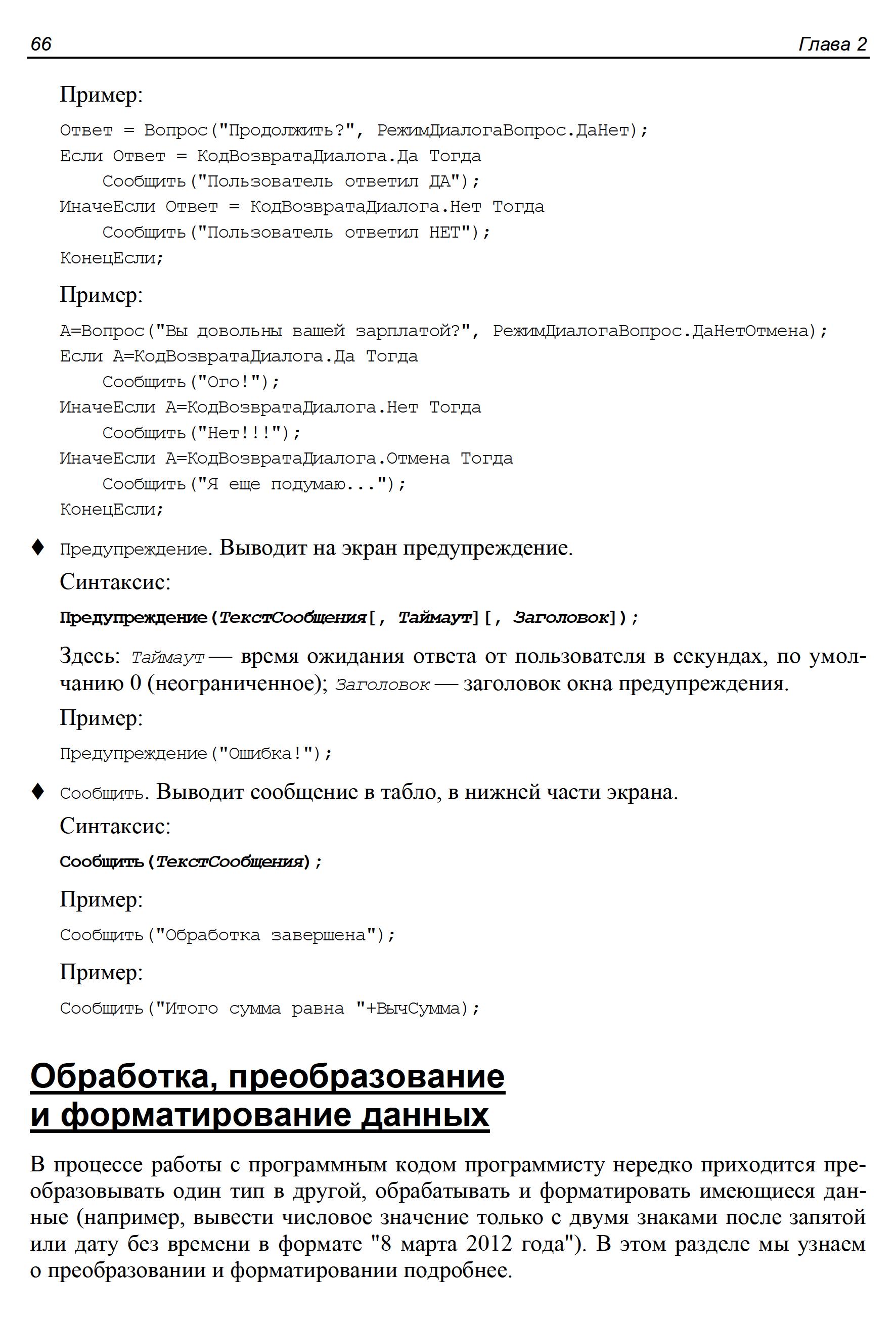 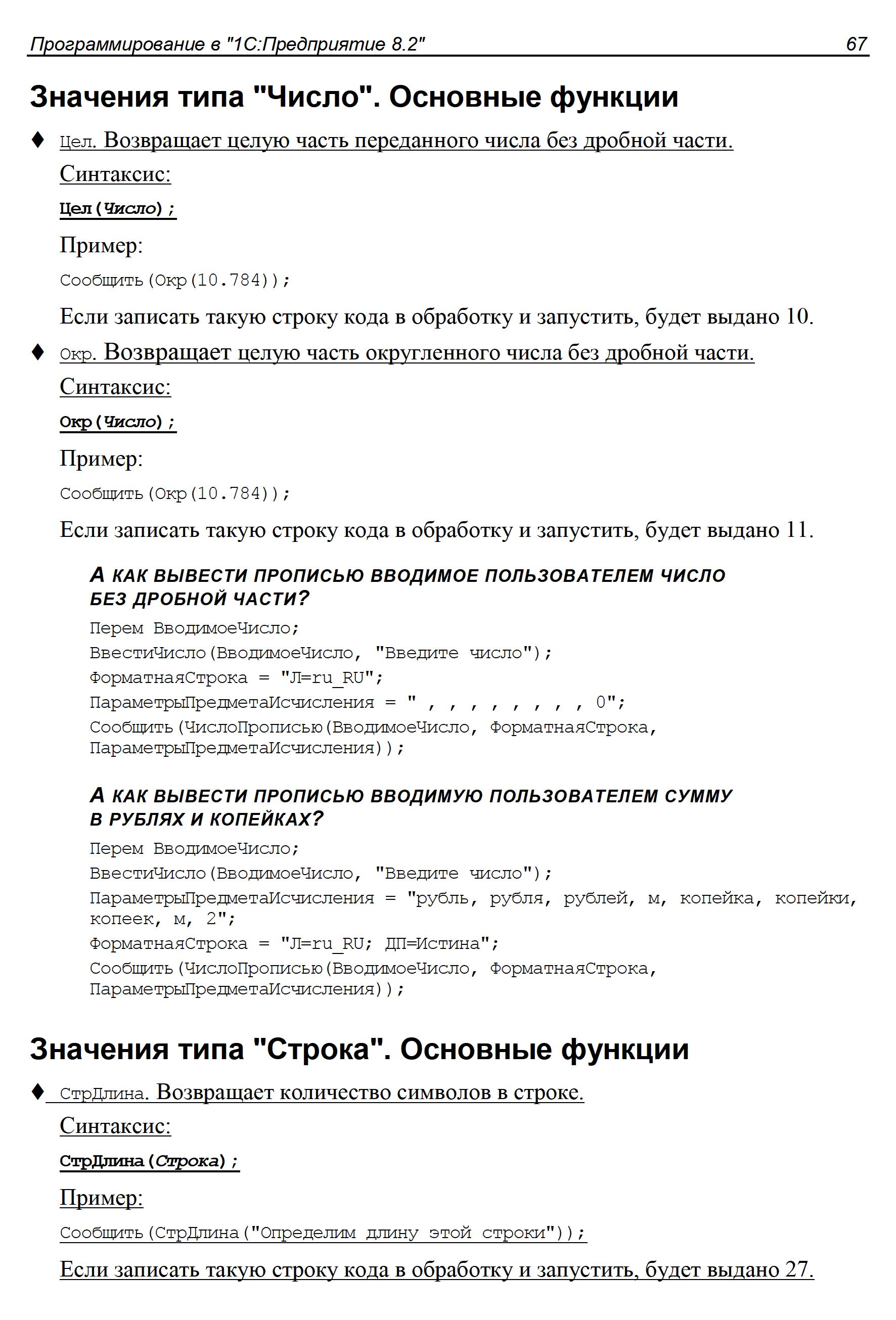 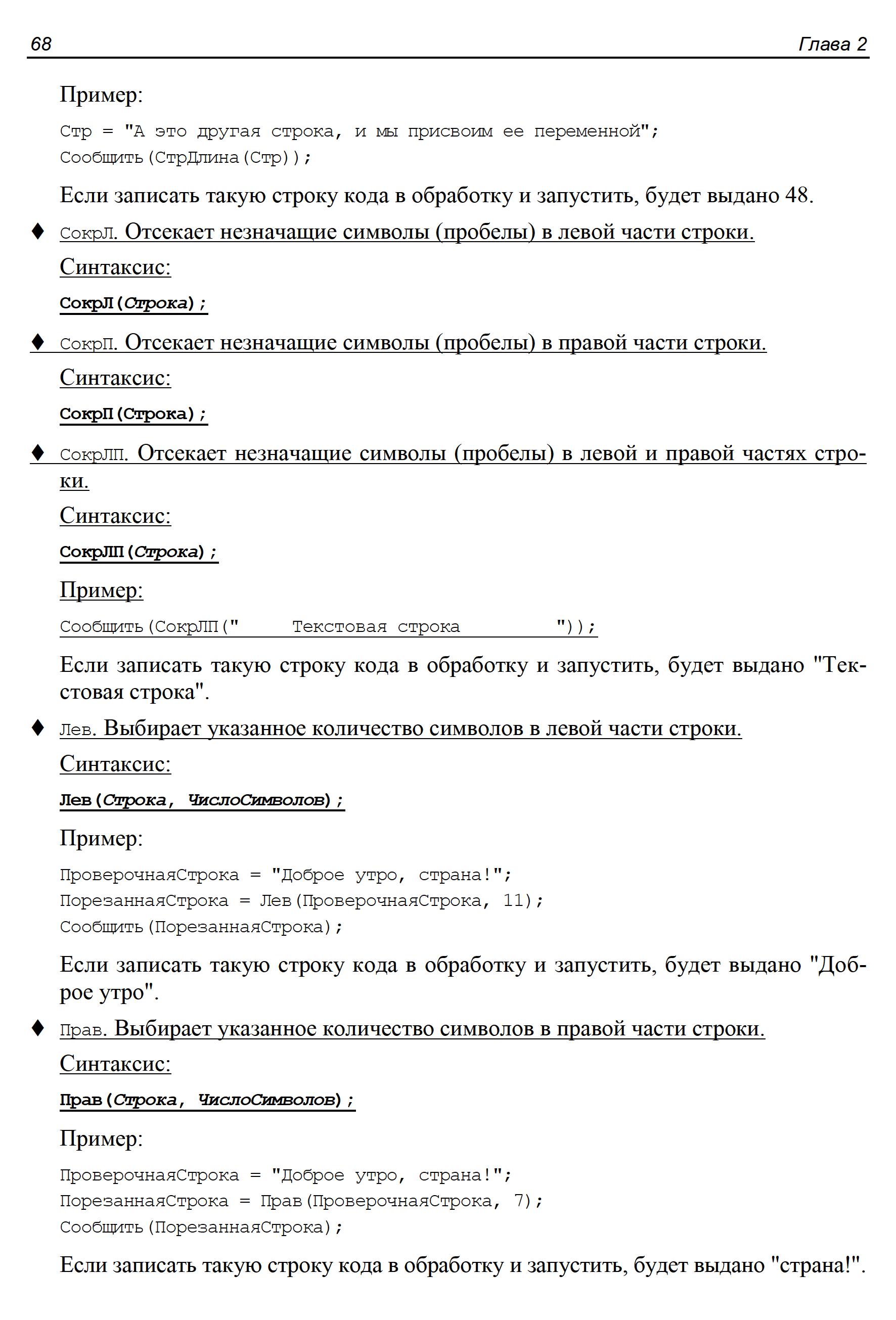 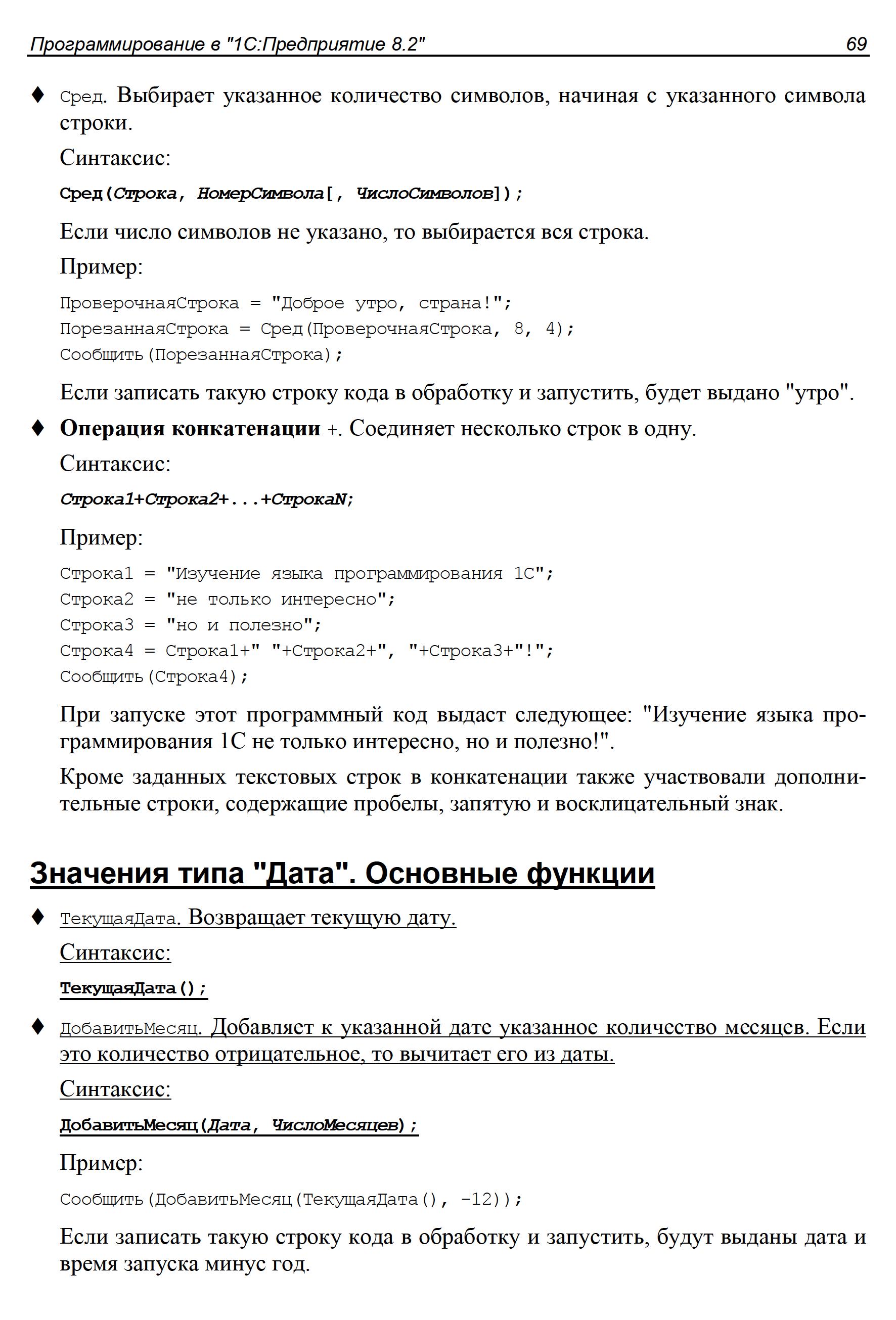 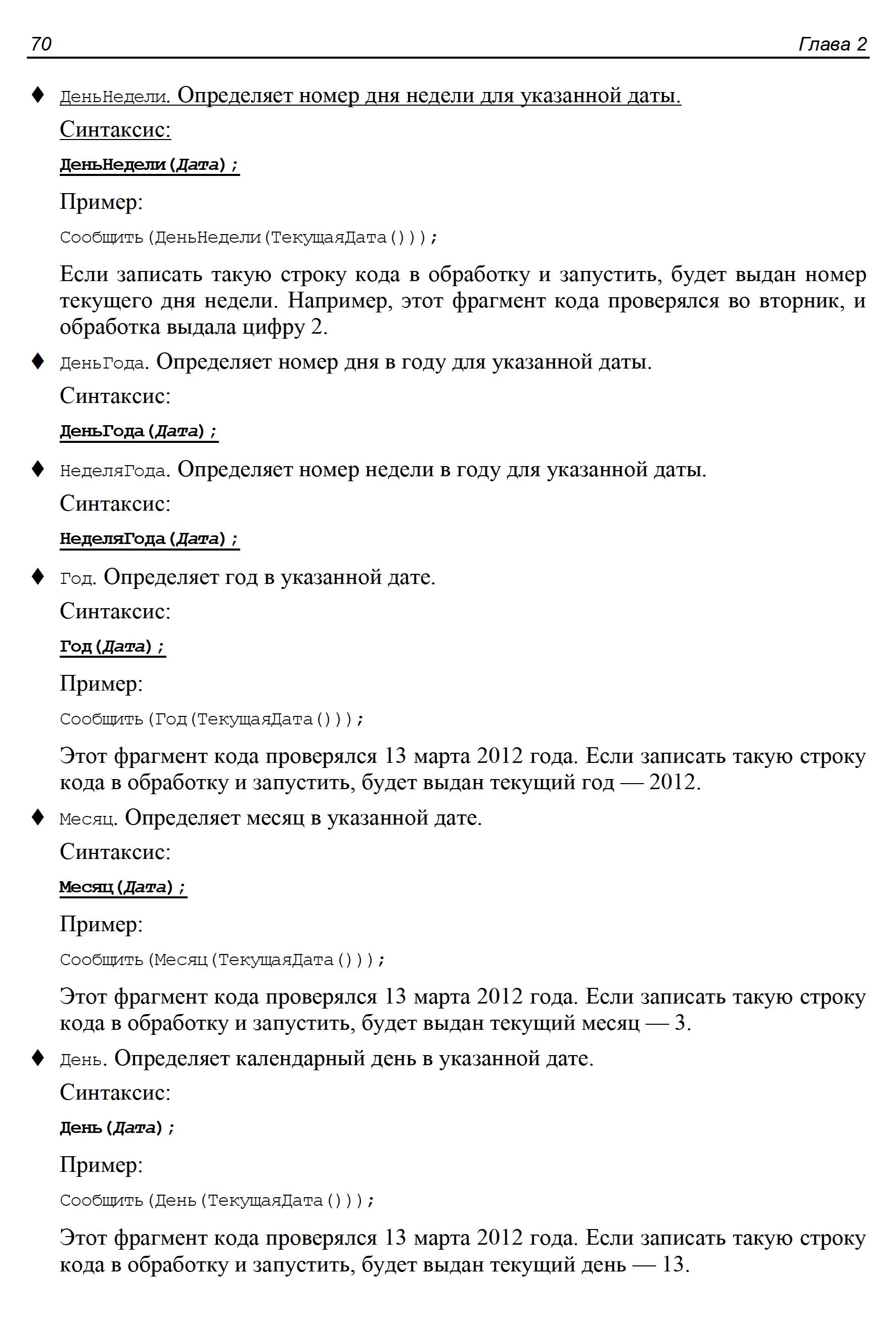 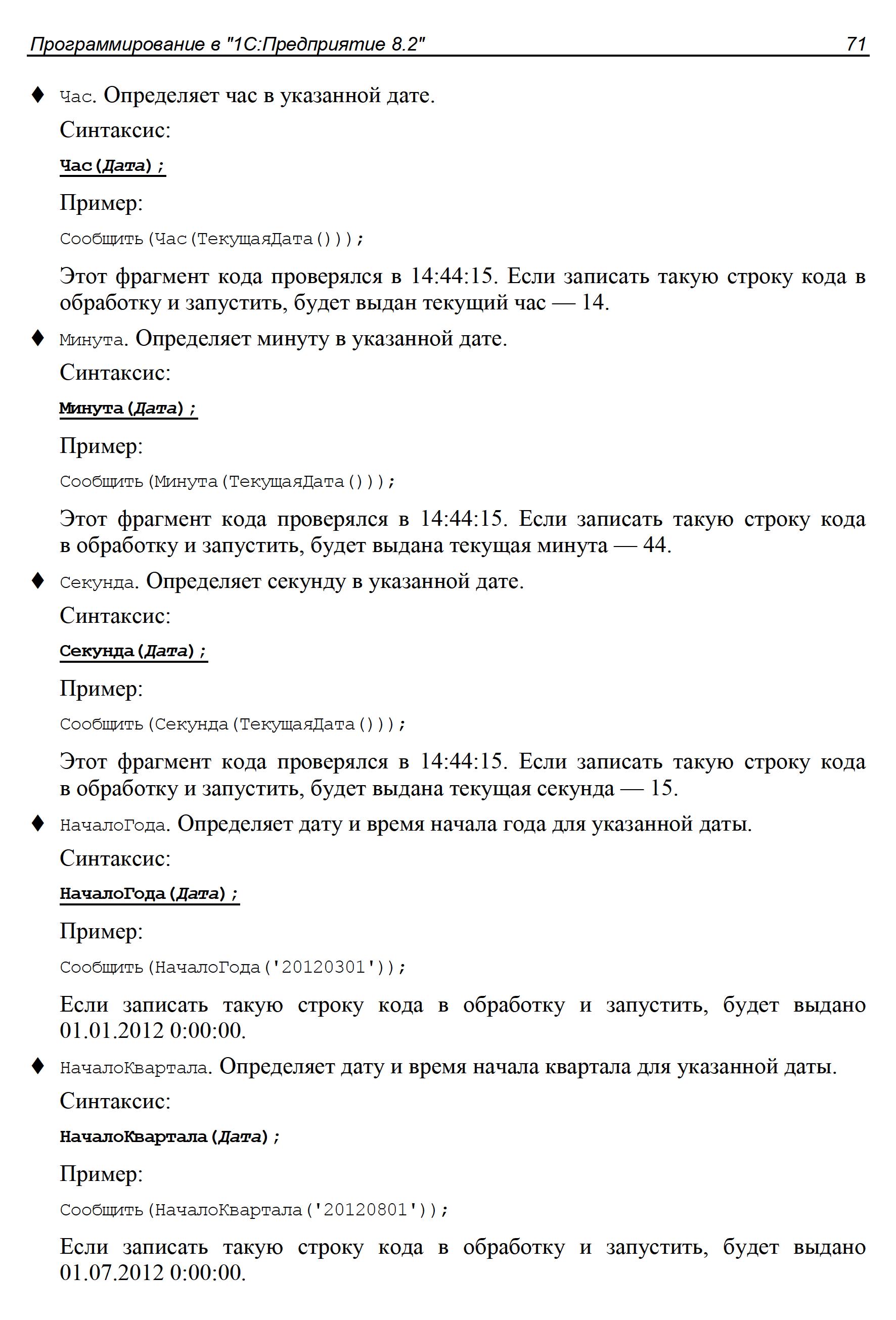 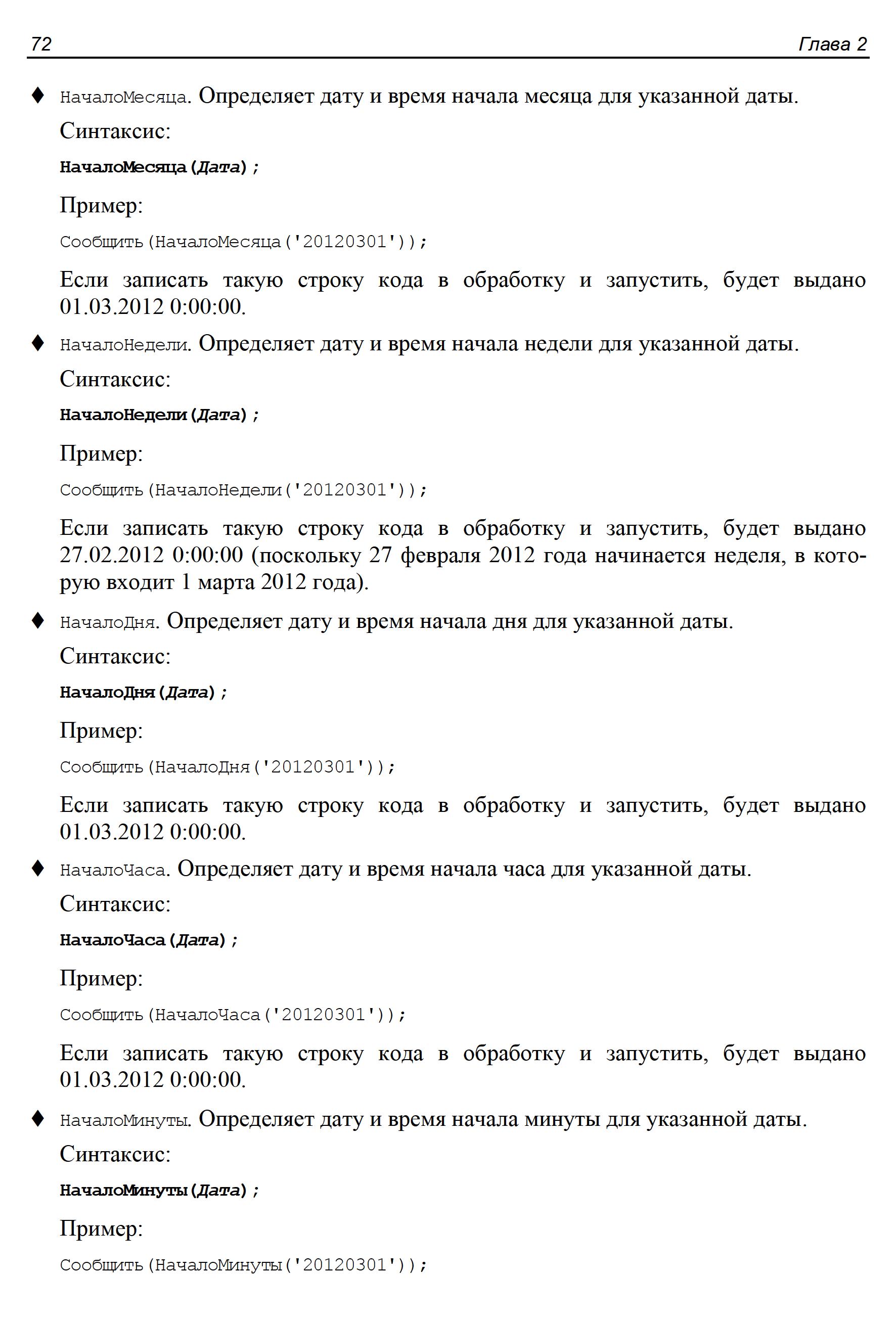 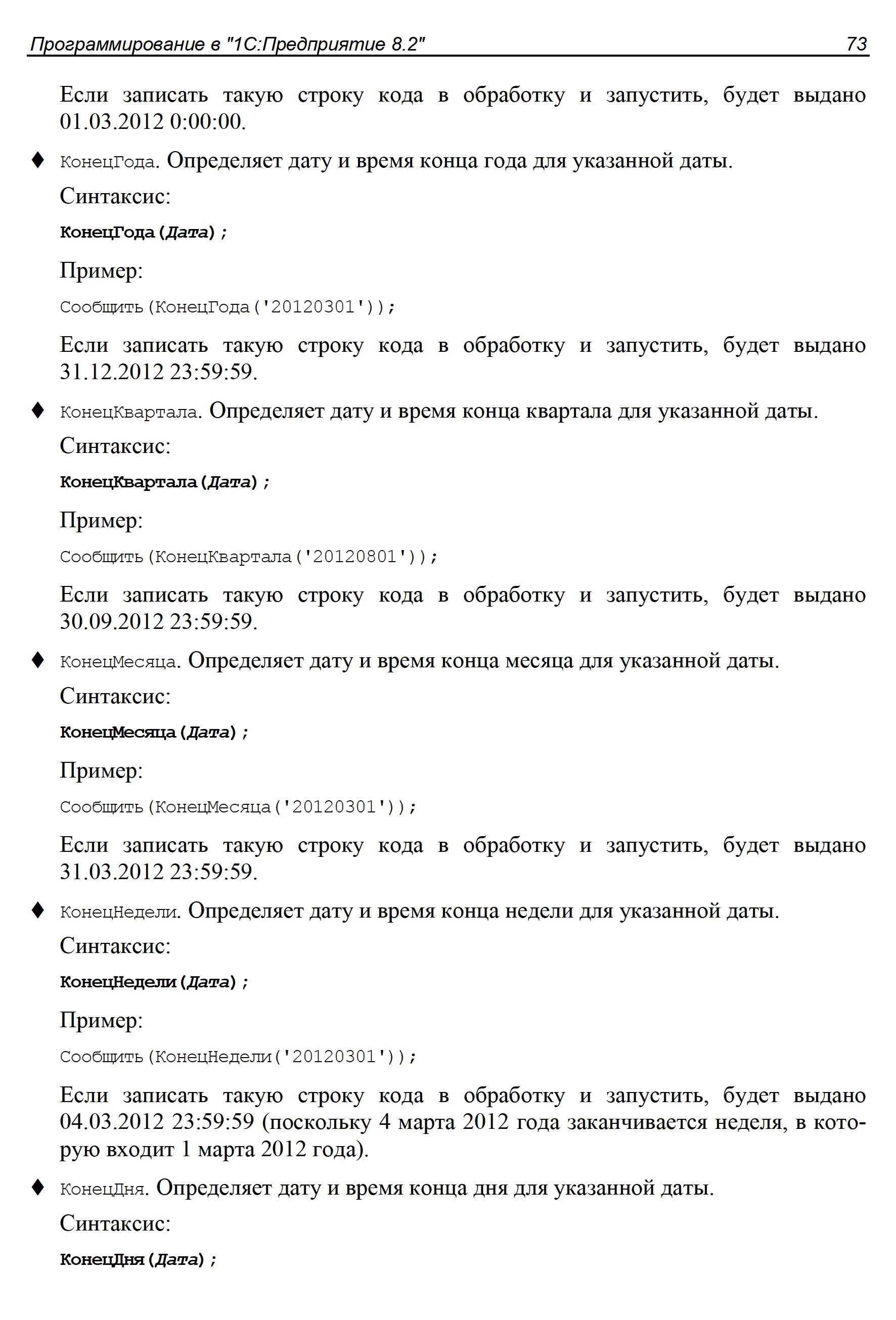 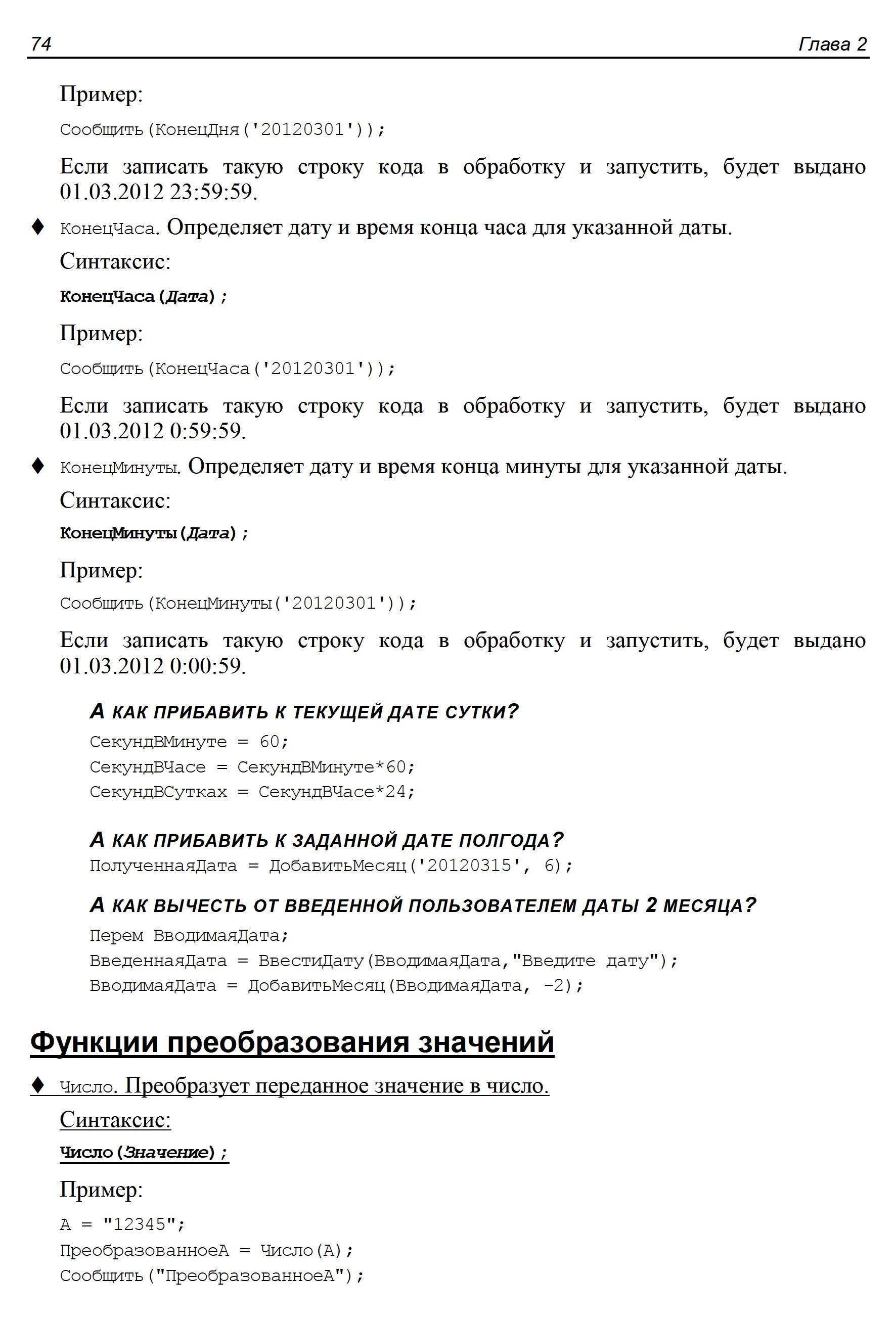 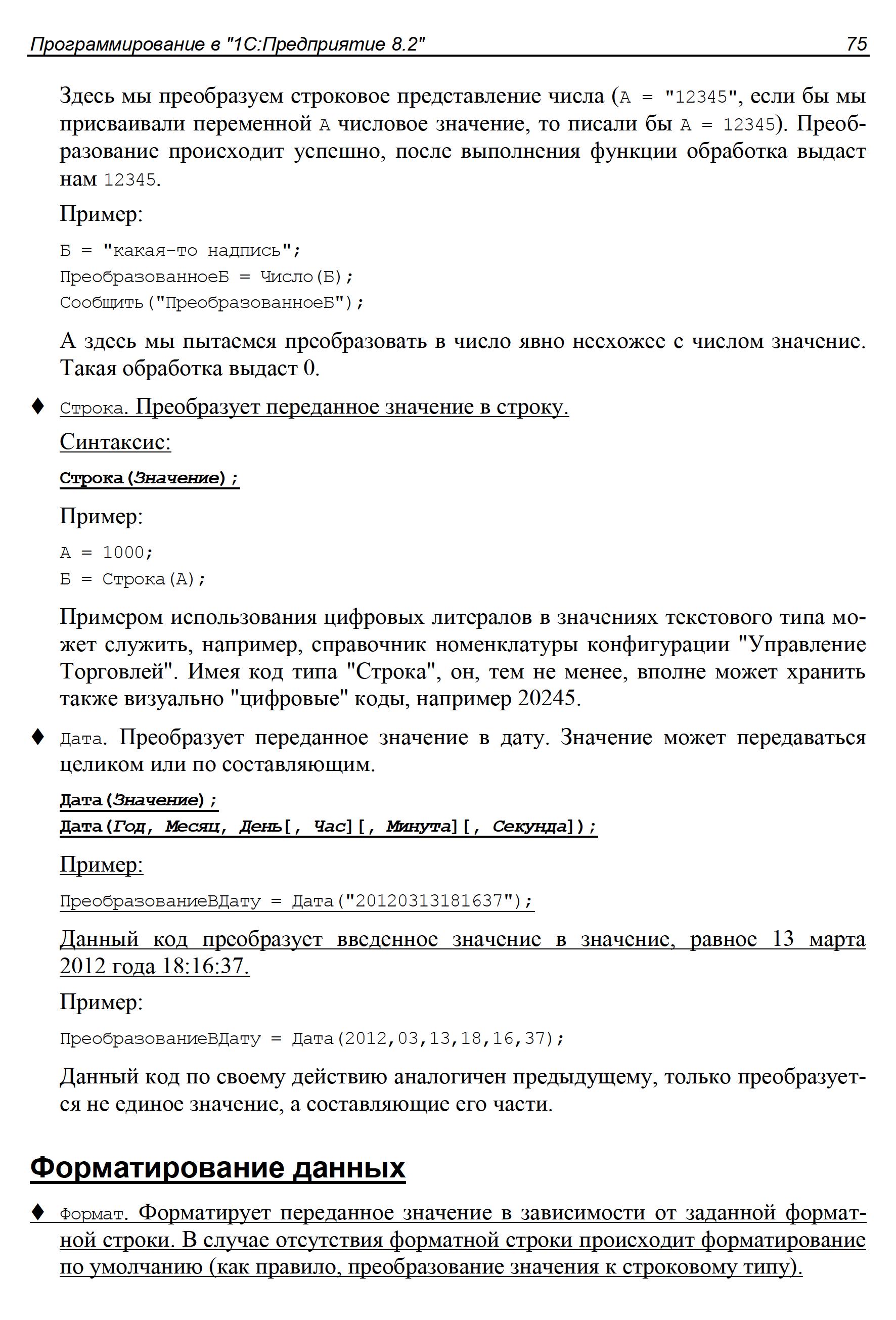 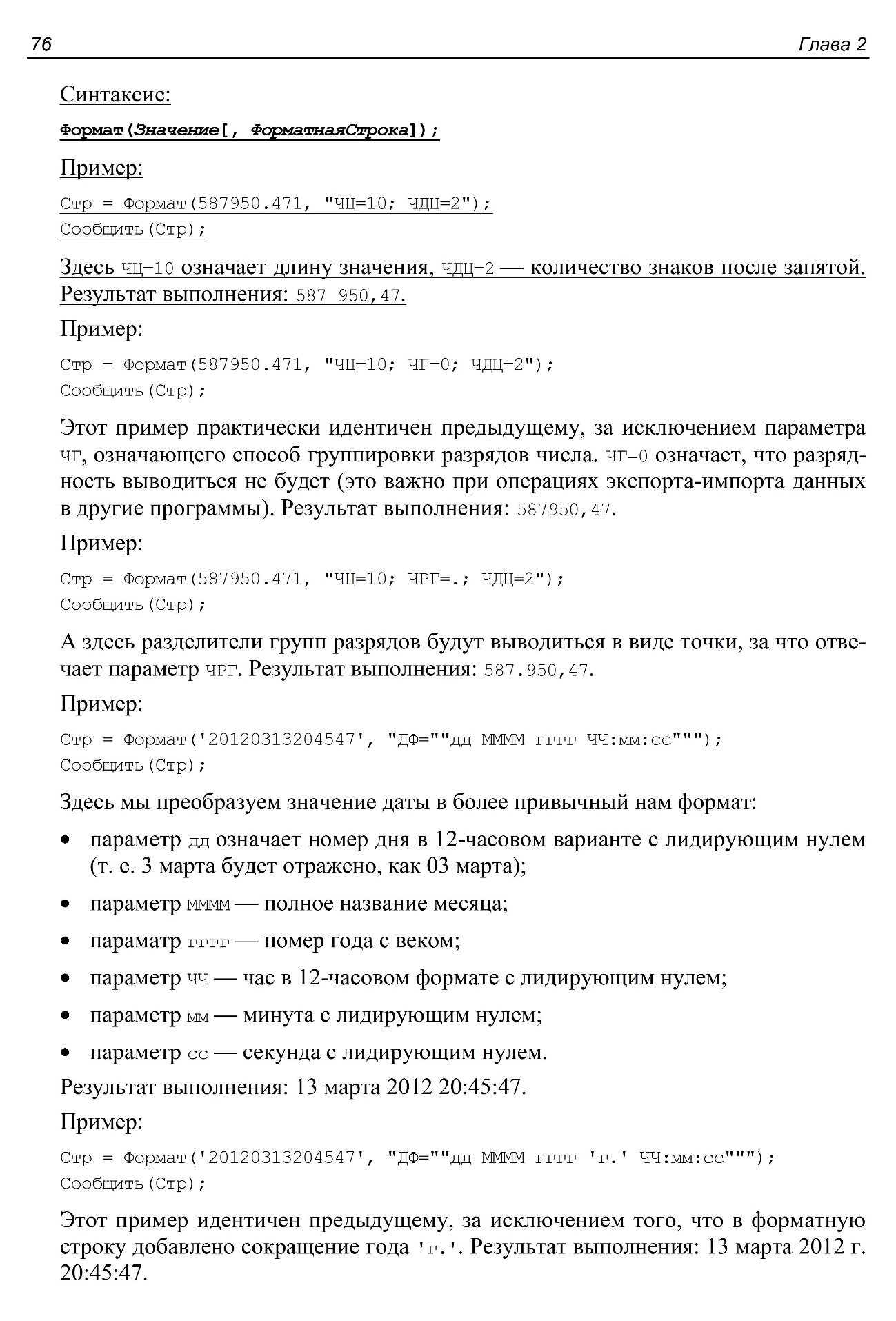 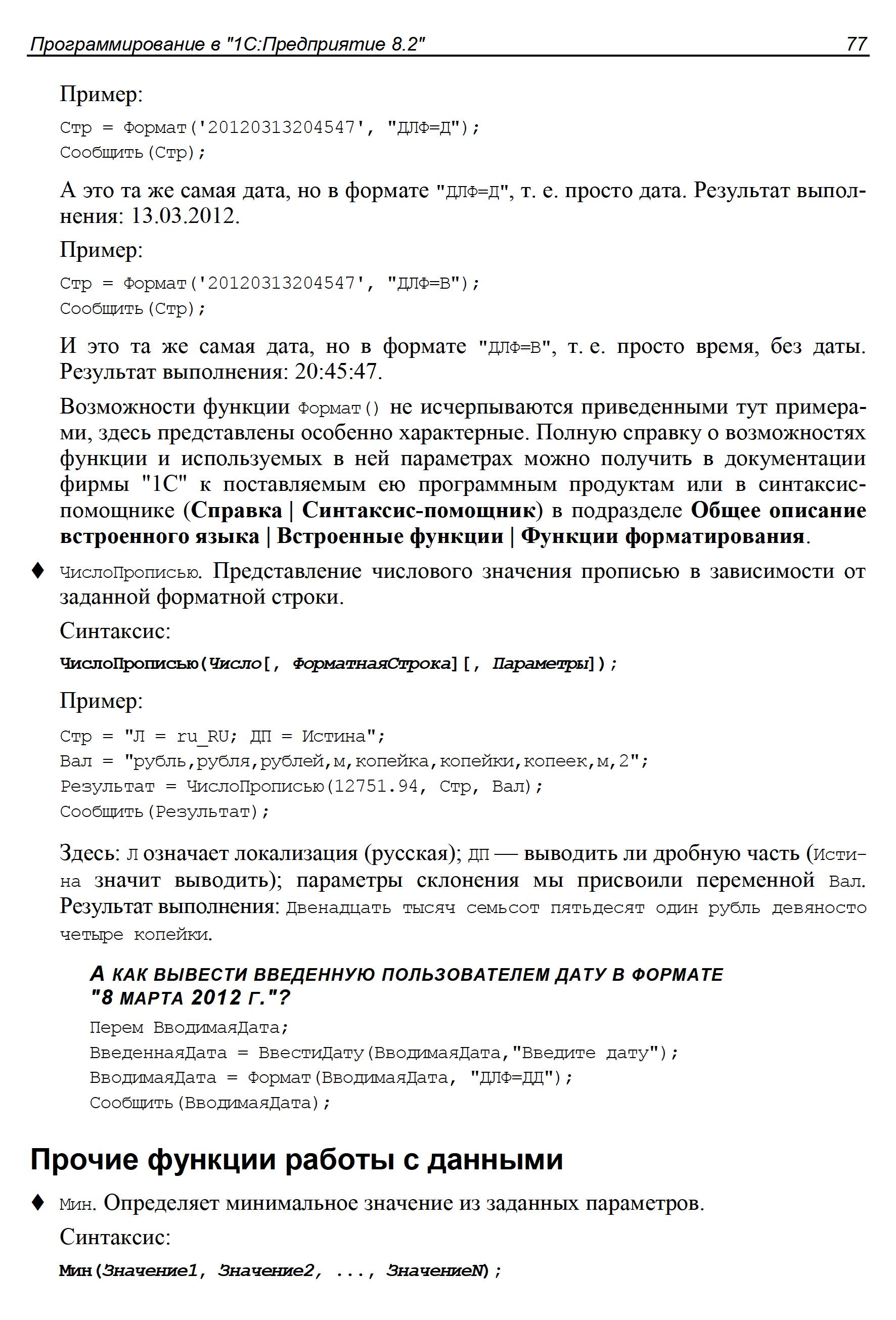 